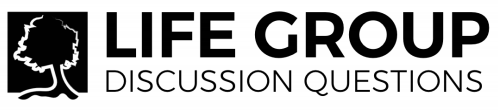 THE GOSPEL OF JOHN: John 4:28-30, 39-42Thinking back on this week’s sermon, was there anything you heard for the first time or that caught your attention, challenged, or confused you? Why did the woman leave her water pot in verse 28?  In what way is this (or is this not) something we should imitate? What hope can you offer someone who says something like ‘God could never love me’?Why might the Samaritans have been especially receptive and/or especially skeptical of this woman’s testimony?  What lessons can that teach us about our own evangelism?Have you found people of a specific cultural or experiential background more or less receptive to the Gospel in your experience?  How so?List as many things as you can think of that the woman knew about Jesus based on her encounter with Him.Why do you think the Samaritans heard and believed Jesus, while the Jews needed to see Him perform miracles? Are the details described in this passage sufficient for believers to obtain eternal life?  If not, what is missing?